REVISTA PRESEI10 octombrie 2016Agerpres.roComunicat de presă - Primăria sectorului 6Gala Gesturilor de Suflet în Sănătate Mintală - ediția a X-aDirecția Generală de Asistență Socială și Protecția Copilului Sector 6, în parteneriat cu Fundația Estuar, organizează cea de-a X-a ediție a 'Galei Gesturilor de Suflet în Sănătate Mintală'.Evenimentul va avea loc luni, 10 octombrie 2016, cu prilejul Zilei Mondiale A Sănătății Mintale, la Hotel JW Marriott, începând cu orele 18.00, iar gazdele ediției din acest an vor fi președintele Fundației Estuar, doctorul Cristian Andrei, și doamna Gabriela Schmutzer, director general adjunct al Direcției Generale de Asistență Socială și Protecția Copilului Sector 6.'Gala Gesturilor de Suflet în Sănătate Mintală' are ca scop celebrarea celor 20 ani de parteneriat de succes în domeniul sănătății mintale dintre Fundația Estuar și Primăria Sectorului 6, parteneriat ce a contribuit la îmbunătățirea domeniului sănătății mintale și a susținut prin toate mijloacele campanii în favoarea persoanelor cu dizabilități. Evenimentul din acest an coincide cu celebrarea Zilei Mondiale a Sănătății Mintale, sărbătorită an de an la data de 10 octombrie, și contribuie la sporirea gradului de conștientizare a problemelor și mobilizarea eforturilor de sprijinire a sănătății mintale.Evenimentul se va bucura de participarea domnului Gabriel Mutu, Primarul Sectorului 6.Totodată, vor fi prezente o serie de personalități publice, jurnaliști, numeroși reprezentanți ai administrației publice centrale și locale, dar și ai organizațiilor private partenere care oferă servicii sociale în domeniu și contribuie, astfel, la îmbunătățirea situației în care se află semenii noștri cu probleme de sănătate mintală. Momentul celebrează cel mai îndelungat parteneriat public privat în domeniul Sănătății Mintale din România, cei doi parteneri, Primăria Sectorului 6 și Fundația Estuar, reușind de-a lungul celor două decade să dezvolte numeroase proiecte sociale. În ultimii 10 ani, programele oferite în favoarea persoanelor cu dizabilități au integrat peste 2500 de beneficiari.Vor participa peste 200 de persoane care vor avea prilejul să vadă o expoziție specială de tablouri realizate de Florin Memet, un tânăr în vârstă de 25 de ani care beneficiază de măsură de protecție socială în cadrul Centrului de Reabilitare și Recuperare Neuropsihică ,,Uverturii', aflat în subordinea Direcției Generale de Asistență Socială și Protecția Copilului Sector 6. Cei interesați de această formă de artă pot susține pasiunea tânărului care are un retard moderat — în schimbul unei mici donații, îi pot achiziționa lucrările.Direcția Generală de Asistență Socială și Protecția Copilului Sector 6 se află în subordinea Consiliului Local Sector 6 și realizează la nivelul sectorului 6 măsurile de asistență socială în domeniul protecției copilului, familiei, persoanelor singure, persoanelor vârstnice, persoanelor cu handicap, precum și a oricăror persoane aflate în nevoie.Fundația Estuar a fost fondată în septembrie 1993 de către Asociația Penumbra din Scoția și Liga Româna de Sănătate Mintală și este prima organizație din România care a creat pentru adulții cu probleme de sănătate mintală o rețea de servicii de îngrijiri comunitare de zi și locative acreditate și recunoscute la nivel local, național și internațional.Misiunea Fundației Estuar este de a oferi opțiuni sociale și alternative adulților cu probleme de sănătate mintală pentru reintegrarea lor în comunitatea românească.Cei doi parteneri au dezvoltat de-a lungul anilor numeroase proiecte printre care putem aminti:— proiectul 'Delta' — crearea unei rețele naționale pentru reintegrarea socială a persoanelor cu probleme de sănătate mintală (1996) care a avut ca scop crearea unei rețele de patru puncte de contact — servicii comunitare inovative pentru reintegrarea socială a adulților cu probleme de sănătate mintală și creșterea conștientizării acestor probleme în comunitate. Unul dintre acestea este Centrul Social Estuar Sector 6 care și astăzi continuă să ofere servicii persoanelor cu probleme de sănătate mintală din sectorul 6,— proiectul 'Locul meu e lângă tine' — ce a avut ca obiectiv creșterea gradului de incluziune socială a 150 de adulți cu probleme de sănătate mintală, în vederea orientării și instruirii profesionale pentru acceptarea pe piața muncii (anul 2004)— proiectul 'Sistem Integrat de Servicii Comunitare Destinat Adulților cu Probleme de Sănătate Mintală în Sectorul 6' — care a avut ca obiectiv dezvoltarea unui sistem integrat de servicii comunitare la domiciliu pentru persoanele cu probleme de sănătate mintală, în vederea facilitării dezinstituționalizării și prevenirii apelului la servicii rezidențiale și a oferit consiliere psihologică, psihiatrică și socială unui număr de 200 de beneficiari (anul 2009),— proiectul 'Respect și șanse Egale pentru Femei' — ce a avut ca obiectiv integrarea profesională și integrarea/reintegrarea pe piața muncii a femeilor și persoanelor care aparțin grupurilor vulnerabile și a oferit programe de formare profesională/calificare, ajutor în inițierea unei afaceri și oferirea de servicii de îngrijire a copiilor unui număr de 493 de beneficiari (anul 2014-2015)— proiectul 'Servicii integrate de sprijin pentru victimele violenței în familie și persoanele cu dizabilități' — ce a avut ca obiectiv îmbunătățirea și facilitarea accesului la servicii sociale integrate, psiho-medico-sociale și a oferit programe de formare profesională pentru dezvoltarea competențelor și calificărilor de bază, adaptate atât pieței muncii, cât și nevoilor grupului țintă, consiliere psihologică, psihiatrică și juridică unui număr de 650 de beneficiari (anul 2014)— proiectul 'Educați azi, valoroși mâine' — prin intermediul căruia este vizată îmbunătățirea situației educaționale și socio-economice a cel puțin 1000 de tineri aflați în situații de risc (din care 160 de tineri romi, 840 tineri români) din zonele București, Cluj, Giurgiu și Ploiești, prin dezvoltarea și implementarea unor măsuri integrate, inovative și eficiente ce susțin pe termen mediu și lung incluziunea socio-educațională a acestora și contribuie la combaterea excluziunii sociale (anul 2015-2016).Serviciul Relații cu Mass-Media, Societatea Civilă, Protocol Evenimentehttp://www.ultima-ora.ro Gala Gesturilor de Suflet în Sănătate Mintală – ediţia a X-aDirecţia Generală de Asistenţă Socială şi Protecţia Copilului Sector 6, în parteneriat cu Fundaţia Estuar, organizează cea de-a X–a ediţie a “Galei Gesturilor de Suflet în Sănătate Mintală”.Evenimentul va avea loc luni, 10 octombrie 2016, cu prilejul Zilei Mondiale A Sănătăţii Mintale, la Hotel JW Marriott, începând cu orele 18.00, iar gazdele ediţiei din acest an vor fi preşedintele Fundaţiei Estuar, doctorul Cristian Andrei, şi doamna Gabriela Schmutzer, director general adjunct al Direcţiei Generale de Asistenţă Socială şi Protecţia Copilului Sector 6.”Gala Gesturilor de Suflet în Sănătate Mintală” are ca scop celebrarea celor 20 ani de parteneriat de succes în domeniul sănătăţii mintale dintre Fundaţia Estuar şi Primăria Sectorului 6, parteneriat ce a contribuit la îmbunătăţirea domeniului sănătăţii mintale şi a susţinut prin toate mijloacele campanii în favoarea persoanelor cu dizabilităţi. Evenimentul din acest an coincide cu celebrarea Zilei Mondiale a Sănătăţii Mintale, sărbătorită an de an la data de 10 octombrie, şi contribuie la sporirea gradului de conştientizare a problemelor şi mobilizarea eforturilor de sprijinire a sănătăţii mintale.Evenimentul se va bucura de participarea domnului Gabriel Mutu, Primarul Sectorului 6.Totodată, vor fi prezente o serie de personalităţi publice, jurnalişti, numeroşi reprezentanţi ai administraţiei publice centrale şi locale, dar şi ai organizaţiilor private partenere care oferă servicii sociale în domeniu şi contribuie, astfel, la îmbunătăţirea situaţiei în care se află semenii noştri cu probleme de sănătate mintală. Momentul celebrează cel mai îndelungat parteneriat public privat în domeniul Sănătăţii Mintale din România, cei doi parteneri, Primăria Sectorului 6 şi Fundaţia Estuar, reuşind de-a lungul celor două decade să dezvolte numeroase proiecte sociale. În ultimii 10 ani, programele oferite în favoarea persoanelor cu dizabilităţi au integrat peste 2500 de beneficiari.Vor participa peste 200 de persoane care vor avea prilejul să vadă o expoziţie specială de tablouri realizate de Florin Memet, un tânăr în vârstă de 25 de ani care beneficiază de măsură de protecţie socială în cadrul Centrului de Reabilitare şi Recuperare Neuropsihică ,,Uverturii”, aflat în subordinea Direcţiei Generale de Asistenţă Socială şi Protecţia Copilului Sector 6. Cei interesaţi de această formă de artă pot susţine pasiunea tânărului care are un retard moderat –  în schimbul unei mici donaţii, îi pot achiziţiona lucrările. Direcţia Generală de Asistenţă Socială şi Protecţia Copilului Sector 6 se află în subordinea Consiliului Local Sector 6 şi realizează la nivelul sectorului 6 măsurile de asistenţă socială în domeniul protecţiei copilului, familiei, persoanelor singure, persoanelor vârstnice, persoanelor cu handicap, precum şi a oricăror persoane aflate în nevoie.Fundaţia Estuar a fost fondată în septembrie 1993 de către Asociaţia Penumbra din Scoţia şi Liga Româna de Sănătate Mintală şi este prima organizaţie din România care a creat pentru adulţii cu probleme de sănătate mintală o reţea de servicii de îngrijiri comunitare de zi şi locative acreditate şi recunoscute la nivel local, naţional şi internaţional.Misiunea Fundatiei Estuar este de a oferi opţiuni sociale şi alternative adulţilor cu probleme de sănătate mintală pentru reintegrarea lor în comunitatea românească.Cei doi parteneri au dezvoltat de-a lungul anilor numeroase proiecte printre care putem aminti:– proiectul “Delta” – crearea unei reţele naţionale pentru reintegrarea socială a persoanelor cu probleme de sănătate mintală (1996) care a avut ca scop crearea unei reţele de patru puncte de contact – servicii comunitare inovative pentru reintegrarea socială a adulţilor cu probleme de sănătate mintală şi creşterea conştientizării acestor probleme în comunitate. Unul dintre acestea este Centrul Social Estuar Sector 6 care şi astăzi continuă să ofere servicii persoanelor cu probleme de sănătate mintală din sectorul 6,– proiectul ”Locul meu e lângă tine” – ce a avut ca obiectiv creşterea gradului de incluziune socială a 150 de adulţi cu probleme de sănătate mintală, în vederea orientării şi instruirii profesionale pentru  acceptarea pe piaţa muncii (anul 2004)– proiectul ”Sistem Integrat de Servicii Comunitare Destinat Adulţilor cu Probleme de Sănătate Mintală în Sectorul 6” – care a avut ca obiectiv dezvoltarea unui sistem integrat de servicii comunitare la domiciliu pentru persoanele cu probleme de sănătate mintală, în vederea facilitării dezinstituţionalizării şi prevenirii apelului la servicii rezidenţiale şi a oferit consiliere psihologică, psihiatrică şi socială unui număr de 200 de beneficiari (anul 2009),– proiectul ”Respect şi Şanse Egale pentru Femei” – ce a avut ca obiectiv integrarea profesională şi integrarea/reintegrarea pe piaţa muncii a femeilor şi persoanelor care aparţin grupurilor vulnerabile şi a oferit programe de formare profesională/calificare, ajutor în iniţierea unei afaceri şi oferirea de servicii de îngrijire a copiilor unui număr de 493 de beneficiari (anul 2014-2015)– proiectul ”Servicii integrate de sprijin pentru victimele violenţei în familie şi persoanele cu dizabilităţi” – ce a avut ca obiectiv îmbunătăţirea şi facilitarea accesului la servicii sociale integrate, psiho-medico-sociale şi a oferit programe de formare profesională pentru dezvoltarea competenţelor şi calificarilor de bază, adaptate atât pieţei muncii, cât şi nevoilor grupului ţintă, consiliere psihologică, psihiatrică şi juridică unui număr de 650 de beneficiari (anul 2014)– proiectul “Educaţi azi, valoroşi mâine” – prin intermediul căruia este vizată îmbunătăţirea situaţiei educaţionale şi socio-economice a cel putin 1000 de tineri aflati în situaţii de risc (din care 160 de tineri romi, 840 tineri români) din zonele Bucureşti, Cluj, Giurgiu şi Ploieşti, prin dezvoltarea şi implementarea unor măsuri integrate, inovative şi eficiente ce susţin pe termen mediu şi lung incluziunea socio-educaţională a acestora şi contribuie la combaterea excluziunii sociale (anul 2015-2016).Amosnews.roGala Gesturilor de Suflet în Sănătate Mintală - ediţia a X-a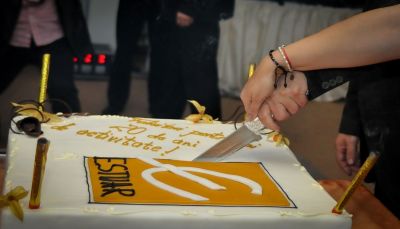 Direcţia Generală de Asistenţă Socială şi Protecţia Copilului Sector 6, în parteneriat cu Fundaţia Estuar, organizează cea de-a X–a ediţie a “Galei Gesturilor de Suflet în Sănătate Mintală”. 

Evenimentul va avea loc luni, 10 octombrie 2016, cu prilejul Zilei Mondiale A Sănătăţii Mintale, la Hotel JW Marriott, începând cu orele 18.00, iar gazdele ediţiei din acest an vor fi preşedintele Fundaţiei Estuar, doctorul Cristian Andrei, şi doamna Gabriela Schmutzer, director general adjunct al Direcţiei Generale de Asistenţă Socială şi Protecţia Copilului Sector 6.

”Gala Gesturilor de Suflet în Sănătate Mintală” are ca scop celebrarea celor 20 ani de parteneriat de succes în domeniul sănătăţii mintale dintre Fundaţia Estuar şi Primăria Sectorului 6, parteneriat ce a contribuit la îmbunătăţirea domeniului sănătăţii mintale şi a susţinut prin toate mijloacele campanii în favoarea persoanelor cu dizabilităţi. Evenimentul din acest an coincide cu celebrarea Zilei Mondiale a Sănătăţii Mintale, sărbătorită an de an la data de 10 octombrie, şi contribuie la sporirea gradului de conştientizare a problemelor şi mobilizarea eforturilor de sprijinire a sănătăţii mintale.

Evenimentul se va bucura de participarea domnului Gabriel Mutu, Primarul Sectorului 6.

Totodată, vor fi prezente o serie de personalităţi publice, jurnalişti, numeroşi reprezentanţi ai administraţiei publice centrale şi locale, dar şi ai organizaţiilor private partenere care oferă servicii sociale în domeniu şi contribuie, astfel, la îmbunătăţirea situaţiei în care se află semenii noştri cu probleme de sănătate mintală. Momentul celebrează cel mai îndelungat parteneriat public privat în domeniul Sănătăţii Mintale din România, cei doi parteneri, Primăria Sectorului 6 şi Fundaţia Estuar, reuşind de-a lungul celor două decade să dezvolte numeroase proiecte sociale. În ultimii 10 ani, programele oferite în favoarea persoanelor cu dizabilităţi au integrat peste 2500 de beneficiari.

Vor participa peste 200 de persoane care vor avea prilejul să vadă o expoziţie specială de tablouri realizate de Florin Memet, un tânăr în vârstă de 25 de ani care beneficiază de măsură de protecţie socială în cadrul Centrului de Reabilitare şi Recuperare Neuropsihică ,,Uverturii”, aflat în subordinea Direcţiei Generale de Asistenţă Socială şi Protecţia Copilului Sector 6. Cei interesaţi de această formă de artă pot susţine pasiunea tânărului care are un retard moderat -  în schimbul unei mici donaţii, îi pot achiziţiona lucrările.Direcţia Generală de Asistenţă Socială şi Protecţia Copilului Sector 6 se află în subordinea Consiliului Local Sector 6 şi realizează la nivelul sectorului 6 măsurile de asistenţă socială în domeniul protecţiei copilului, familiei, persoanelor singure, persoanelor vârstnice, persoanelor cu handicap, precum şi a oricăror persoane aflate în nevoie.

Fundaţia Estuar a fost fondată în septembrie 1993 de către Asociaţia Penumbra din Scoţia şi Liga Româna de Sănătate Mintală şi este prima organizaţie din România care a creat pentru adulţii cu probleme de sănătate mintală o reţea de servicii de îngrijiri comunitare de zi şi locative acreditate şi recunoscute la nivel local, naţional şi internaţional.

Misiunea Fundatiei Estuar este de a oferi opţiuni sociale şi alternative adulţilor cu probleme de sănătate mintală pentru reintegrarea lor în comunitatea românească.

Cei doi parteneri au dezvoltat de-a lungul anilor numeroase proiecte printre care putem aminti:

- proiectul “Delta” - crearea unei reţele naţionale pentru reintegrarea socială a persoanelor cu probleme de sănătate mintală (1996) care a avut ca scop crearea unei reţele de patru puncte de contact - servicii comunitare inovative pentru reintegrarea socială a adulţilor cu probleme de sănătate mintală şi creşterea conştientizării acestor probleme în comunitate. Unul dintre acestea este Centrul Social Estuar Sector 6 care şi astăzi continuă să ofere servicii persoanelor cu probleme de sănătate mintală din sectorul 6,

- proiectul ”Locul meu e lângă tine” - ce a avut ca obiectiv creşterea gradului de incluziune socială a 150 de adulţi cu probleme de sănătate mintală, în vederea orientării şi instruirii profesionale pentru  acceptarea pe piaţa muncii (anul 2004)

- proiectul ”Sistem Integrat de Servicii Comunitare Destinat Adulţilor cu Probleme de Sănătate Mintală în Sectorul 6” - care a avut ca obiectiv dezvoltarea unui sistem integrat de servicii comunitare la domiciliu pentru persoanele cu probleme de sănătate mintală, în vederea facilitării dezinstituţionalizării şi prevenirii apelului la servicii rezidenţiale şi a oferit consiliere psihologică, psihiatrică şi socială unui număr de 200 de beneficiari (anul 2009),

- proiectul ”Respect şi Şanse Egale pentru Femei” - ce a avut ca obiectiv integrarea profesională şi integrarea/reintegrarea pe piaţa muncii a femeilor şi persoanelor care aparţin grupurilor vulnerabile şi a oferit programe de formare profesională/calificare, ajutor în iniţierea unei afaceri şi oferirea de servicii de îngrijire a copiilor unui număr de 493 de beneficiari (anul 2014-2015)

- proiectul ”Servicii integrate de sprijin pentru victimele violenţei în familie şi persoanele cu dizabilităţi” - ce a avut ca obiectiv îmbunătăţirea şi facilitarea accesului la servicii sociale integrate, psiho-medico-sociale şi a oferit programe de formare profesională pentru dezvoltarea competenţelor şi calificarilor de bază, adaptate atât pieţei muncii, cât şi nevoilor grupului ţintă, consiliere psihologică, psihiatrică şi juridică unui număr de 650 de beneficiari (anul 2014)

- proiectul “Educaţi azi, valoroşi mâine” - prin intermediul căruia este vizată îmbunătăţirea situaţiei educaţionale şi socio-economice a cel putin 1000 de tineri aflati în situaţii de risc (din care 160 de tineri romi, 840 tineri români) din zonele Bucureşti, Cluj, Giurgiu şi Ploieşti, prin dezvoltarea şi implementarea unor măsuri integrate, inovative şi eficiente ce susţin pe termen mediu şi lung incluziunea socio-educaţională a acestora şi contribuie la combaterea excluziunii sociale (anul 2015-2016).Amosnews.ro"Festivalul Seniorilor" din Sectorul 6 continuă cu un picnic, jocuri şi divertisment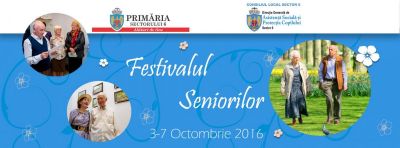 Persoanele vârstnice găzduite în incinta Complexului de Servicii Sociale ”Floare Roşie” sunt aşteptate astăzi, 7 octombrie 2016, la o petrecere dedicată vieţii active. Momentul face parte din cadrul ”Festivalului Seniorilor”, eveniment organizat la iniţiativa Direcţiei Generale de Asistenţă Socială şi Protecţia Copilului Sector 6 în prima săptămână a lunii octombrie.Cu sprijinul Asociaţiei ”Niciodată Singur – prietenii vârstnicilor”, cei 70 de bătrâni care locuiesc în complex vor participa la un concurs Bingo şi vor lua o gustare în are liber. Jocul cu sfoara, discuţiile de grup şi reamintirea unor frumoase poveşti de viaţă vor întregi evenimentul la care este aşteptată să “contribuie” şi vremea de afară.

Activităţile vor fi supravegheate de angajaţii Complexului de Servicii Sociale ”Floare Roşie” şi voluntari ai Asociaţiei ”Niciodată singur”, cea care le-a pregătit vârstnicilor gustări, o floare şi o felicitare cu ocazia sărbătoririi lor.Manifestările sunt reunite sub titlul generic de ”Festivalul Seniorilor” şi organizate în Sectorul 6 cu prilejul împlinirii a 25 de ani de la declararea zilei de 1 Octombrie drept Ziua Internaţională a Persoanelor Vârstnice. Evenimentele au rol de sensibilizare a opiniei publice şi de antrenare a persoanelor de vârsta a treia în activităţi culturale, sportive şi de divertisment care să ridice barierele prejudecăţilor şi să  favorizeze adoptarea unui stil de viaţă activ pentru seniorii din comunitate.www.ziare-pe-net.ro"Festivalul Seniorilor" din Sectorul 6 continuă cu un picnic, jocuri şi divertisment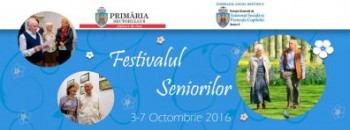 AGERPRES.ROComunicat de presă - Primăria Sectorului 6'Festivalul Seniorilor' din Sectorul 6 continuă cu un picnic, jocuri și divertismentPersoanele vârstnice găzduite în incinta Complexului de Servicii Sociale 'Floare Roșie' sunt așteptate astăzi, 7 octombrie 2016, la o petrecere dedicată vieții active. Momentul face parte din cadrul 'Festivalului Seniorilor', eveniment organizat la inițiativa Direcției Generale de Asistență Socială și Protecția Copilului Sector 6 în prima săptămână a lunii octombrie.Cu sprijinul Asociației 'Niciodată Singur — prietenii vârstnicilor', cei 70 de bătrâni care locuiesc în complex vor participa la un concurs Bingo și vor lua o gustare în are liber. Jocul cu sfoara, discuțiile de grup și reamintirea unor frumoase povești de viață vor întregi evenimentul la care este așteptată să 'contribuie' și vremea de afară.Activitățile vor fi supravegheate de angajații Complexului de Servicii Sociale 'Floare Roșie' și voluntari ai Asociației 'Niciodată singur', cea care le-a pregătit vârstnicilor gustări, o floare și o felicitare cu ocazia sărbătoririi lor.Manifestările sunt reunite sub titlul generic de 'Festivalul Seniorilor' și organizate în Sectorul 6 cu prilejul împlinirii a 25 de ani de la declararea zilei de 1 Octombrie drept Ziua Internațională a Persoanelor Vârstnice. Evenimentele au rol de sensibilizare a opiniei publice și de antrenare a persoanelor de vârsta a treia în activități culturale, sportive și de divertisment care să ridice barierele prejudecăților și să favorizeze adoptarea unui stil de viață activ pentru seniorii din comunitate.Serviciul Relații cu Mass-Media, Societatea Civilă, Protocol EvenimenteJurnalul Nationalhttp://jurnalul.ro/stiri/social/de-ce-nu-pot-fi-schimbati-directorii-abuzivi-de-la-protectia-copilului-725594.htmlDe ce nu pot fi schimbați directorii abuzivi de la Protecția Copilului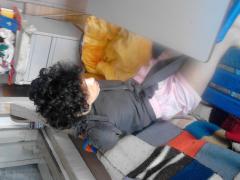  Vezi galeria foto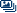 PUTEREAÎncepe furnizarea căldurii în București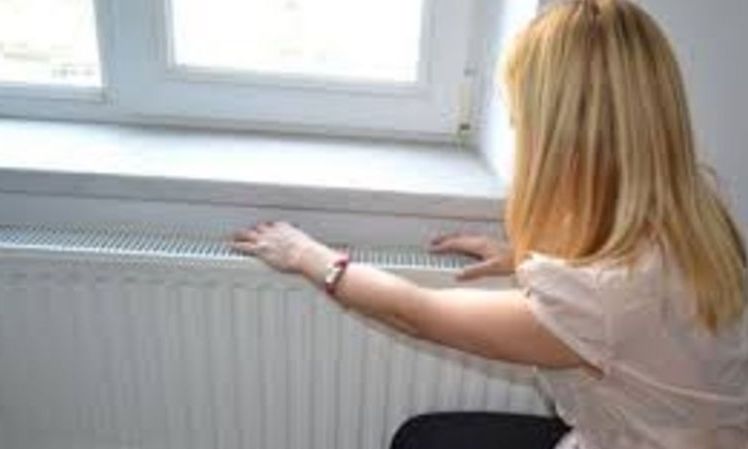 Regia Autonoma de Distributie a Energiei Termice (RADET) a anuntat ca va da drumul la caldura in Bucuresti.Probele la cald vor fi facute vineri noapte pana sambata dimineata, in intervalul orar 22:00 - 07:00, in toate sectoarele Capitalei, iar asociatiile de proprietari sunt rugate sa anunte locuitorii blocurilor despre acest lucru.Dupa aceea se va trece la furnizarea caldurii in regim permanent, transmite Antena 3.Decizia RADET vine dupa ce primarul general al Capitalei, Gabriela Firea, a anuntat ca vrea sa schimbe legea in asa fel incat sa se renunte la cutuma ca agentul termic sa ajunga in calorifere doar dupa ce se inregistreaza trei nopti consecutive de temperaturi sub 10 grade Celsius."Sa nu credeti ca sunt rupta de realitate, ca traiesc intr-un univers paralel. Cunosc exact situatia care se manifesta in fiecare an atunci cand vine toamna si temperaturile scad brusc.Tocmai de aceea, pentru ca legea spune clar acum ca inceperea perioadei de incalzire pentru consumatorii de tip urban are loc dupa inregistrarea, timp de trei zile consecutiv, intre orele 18:00 - 6:00, a unor valori medii zilnice ale temperaturii aerului exterior de +10 grade C sau mai mici, fac un apel pentru modificarea legislatiei, pentru ca oamenii sa nu mai astepte aceasta perioada in frig", a precizat Gabriela Firea, intr-un comunicat remis joi de Primaria Capitalei.PaginaPublicaţieTitlu2Agerpres.roGala Gesturilor de Suflet în Sănătate Mintală - ediția a X-a4www.ultima-ora.roGala Gesturilor de Suflet în Sănătate Mintală - ediția a X-a7Amosnews.roGala Gesturilor de Suflet în Sănătate Mintală – ediţia a X-a 7Amosnews.ro"Festivalul Seniorilor" din Sectorul 6 continuă cu un picnic, jocuri şi divertisment8www.ziare-pe-net.ro"Festivalul Seniorilor" din Sectorul 6 continuă cu un picnic9Agerpres.ro"Festivalul Seniorilor" din Sectorul 6 continuă cu un picnic10Jurnalul NaționalDe ce nu pot fi schimbați directorii abuzivi de la Protecția Copilului12PUTEREAÎncepe furnizarea căldurii în București